Melbourne International Comedy Festival presentsPAUL FOOT – Image Conscious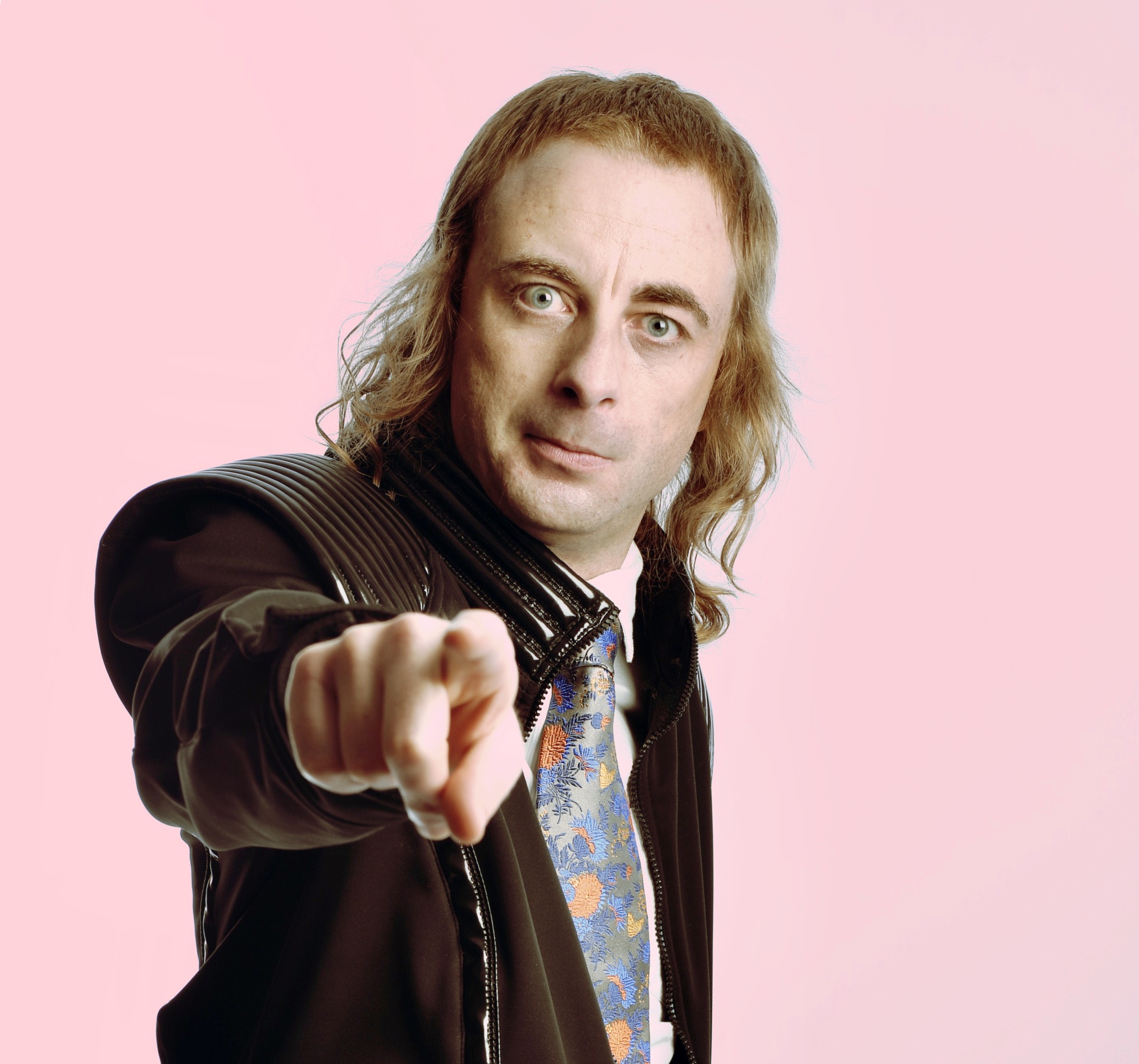 Prepare yourself for a brand-new show from critically acclaimed and multi award-winning comedian Paul Foot.  Returning to NZ , Foot continues to mix surreal humour with eccentric disturbances.In his own words: ‘Greetings! It's my brand-new show, baybayyy! Ever considered the unique predicament of the soft-shell crab? I have. What about the numerous problems of organising a suburban orgy? The catering, for example. It's an absolute nightmare!’17 years after trying stand-up comedy in a little bar Paul Foot became an overnight success.  And now he’s here – absurd and well dressed – for your viewing pleasure.‘A deranged genius’ ★★★★ Sydney Morning Herald‘Surreal and frenzied… a joy to experience, comedy craft of the highest order’ ★★★★ Broadway Baby‘An exquisite symphony of jubilant madness’ ★★★★ The Age  Watch Paul here.Paul Foot – Image ConsciousFor more information, images and interviews contact:Rebecca Austin at Melbourne International Comedy Festival |  +61 3 9245 3700  | rebecca@comedyfestival.com.au AucklandDates: Fri 3 & Sat 4 May, 8.30pm
Venue: Herald Theatre, Aotea Centre
Tickets: $30-32
Bookings: ticketmaster.co.nz // 09 970 9700WellingtonDates: Mon 6 May, 8.30pm
Venue: Te Auaha
Tickets: $27 – $29
Bookings: iticket.co.nz // 0508 ITICKET